Lampiran 1PELAKSANAAN KEGIATAN EKSPERIMEN PEMBERIAN TEKNIK HOMEWORK ASSIGNMENT TERHADAP PENGELOLAAN WAKTU BELAJAR SISWA DI SMP NEGERI 24 MAKASSARLampiran 2SKENARIO PELAKSANAAN EKSPERIMEN TEKNIK HOMEWORK ASSIGNMENTTujuan Teknik Homework assignment adalah untuk membantu siswa mengembangkan sikap-sikap percaya pada diri sendiri, bertanggung jawab, serta kemampuan untuk pengarahan diri (self-direction), pengelolaan diri (self- management) dan juga untuk mengubah aspek-aspek kognisinya yang keliru sehingga bisa mengelola/mengatur waktu belajarnya dengan baik.PersiapanPada tahap ini fasilitator memfasilitasi pelaksanaan teknik Homework assignment dalam Bimbingan Kelompok. Kegiatan-kegiatan yang dilakukan adalah :Menyiapkan media penunjangPanduan kegiatan teknik Homework assignmentBahan informasiMenata setting pertemuan Tempat : Pelaksanaan kegiatan dilakukan didalam ruang kelas atau ruangan lain yang ada di sekolah yang menunjang kegiatan ini.Perlengkapan : Meja, kursi, papan tulis, spidol, penghapus, bahan informasi pengelolaan waktu dan kamera.Pelaksanaan Pelaksanaan teknik Homework assignment dalam Bimbingan Kelompok terdiri dari beberapa kegiatan-kegiatan sebagai berikut :Membangun hubungan baik (Rapport) dan memberikan informasi umumMembina hubungan baik dengan siswa.Menjelaskan tujuan kegiatan yang dilaksanakan.Memberikan permainan ice breaking  yang bertujuan untuk mengetahui nama-nama siswa.Menjelaskan isi kegiatan.Memberikan pemahaman kepada siswa tentang teknik homework assignment.  Melakukan Tanya jawab.Mengakhiri pertemuan.Homework assignment (Pekerjaan Rumah) 1Pendahuluan  Membangun hubungan baik dengan siswa (Rapport).Menjelaskan tujuan kegiatan yang  di lakukan.Pemberian InformasiMemberikan informasi tentang pengelolaan waktuMelakukan Tanya jawabPemberian Homework Assignment (Pekerjaan Rumah) 1Memberikan PR kepada siswa yaitu mengatur waktu belajar dengan mengimajinasikan.Memberikan kesempatan kepada siswa untuk bertanya mengenai PR-nya.Mengakhiri pertemuanHomework Assignment (Pekerjaan Rumah) 2 PendahuluanMembangun hubungan baik (Rapport).Menjelaskan tujuan kegiatan yang akan dilaksanakan.Siswa dibagi dalam beberapa kelompok dimana dalam satu kelompok terdiri dari 10 orang siswa dan satu orang ditunjuk sebagai ketua kelompok. Refleksi Homework assignment (Pekerjaan Rumah) 1Konselor menyegarkan kembali ingatan siswa tentang PR yang telah diberikan.Setiap Anggota kelompok ditugaskan untuk menyimpulkan hasil PR-nya yang telah diberikan yaitu kegiatan hariannya dan yang mereka imajinasikan (bayangkan) tentang pengaturan kegiatan harian itu.Setelah masing-masing kelompok sudah menyimpulkan, perwakilan dari setiap kelompok mengutarakan hasil PR-nya kemudian semua siswa mendiskusikan dengan teman kelompoknya dan mencoba mencari jalan keluar pada masalah yang ada.Setelah itu siswa diberi kesempatan untuk mengemukakan tanggapan dan hal-hal yang tidak dimengerti.Pemberian Homework Assignment (Pekerjaan Rumah) 2Memberikan PR yang kedua kepada siswa yaitu mencoba perilaku tertentu dengan berpikir dan membandingkan (distraction).Memberikan kesempatan kepada siswa untuk bertanya mengenai PR-nya.Mengakhiri pertemuan.Homework assignment (Pekerjaan Rumah) 3Pendahuluan Membangun hubungan baik (Rapport).Menjelaskan tujuan kegiatan yang akan dilaksanakan.Siswa dibagi dalam beberapa kelompok dimana dalam satu kelompok terdiri dari 10 orang siswa dan satu orang ditunjuk sebagai ketua kelompok. Refleksi Homework assignment (Pekerjaan Rumah) 2Konselor menyegarkan kembali ingatan siswa tentang PR yang telah diberikan.Setiap Anggota kelompok ditugaskan untuk menyimpulkan hasil PR-nya yang telah diberikan yaitu mencoba perilaku tertentu dengan membandingkan (distraction).Setelah masing-masing kelompok sudah menyimpulkan, perwakilan dari setiap kelompok mengutarakan hasil PR-nya kemudian semua siswa mendiskusikan dengan teman kelompoknya dan mencoba mencari jalan keluar pada masalah yang ada.Setelah itu, siswa diberi kesempatan untuk mengemukakan tanggapan dan hal-hal yang tidak dimengerti.Pemberian Homework Assignment (Pekerjaan Rumah) 3Memberikan PR yang ketiga kepada siswa yaitu membaca bahan bacaan yang dibagikan oleh peneliti.Memberikan kesempatan kepada siswa untuk bertanya mengenai PR-nya.Mengakhiri pertemuan.Refleksi Akhir dan EvaluasiPendahuluan Membangun hubungan baik (Rapport).Menjelaskan tujuan kegiatan yang akan dilaksanakan.Siswa dibagi dalam beberapa kelompok dimana dalam satu kelompok terdiri dari 10 orang siswa dan satu orang ditunjuk sebagai ketua kelompok. Refleksi Homework assignment (Pekerjaan Rumah) 3Konselor menyegarkan kembali ingatan siswa tentang PR yang telah diberikan.Setiap Anggota kelompok ditugaskan untuk menyimpulkan hasil PR-nya yang telah diberikan yaitu membaca bahan bacaan tertentu.Setelah masing-masing kelompok sudah menyimpulkan, perwakilan dari setiap kelompok mengutarakan hasil PR-nya kemudian semua siswa mendiskusikan dengan teman kelompoknya dan mencoba mencari jalan keluar pada masalah yang ada.Setelah itu, siswa diberi kesempatan untuk mengemukakan tanggapan dan hal-hal yang tidak dimengerti.EvaluasiMembagikan lembar evaluasi kepada siswa.Setelah lembar evaluasi dikumpulkan kembali, konselor (peneliti) mengucapkan terima kasih kepada siswa atas kesediaanya mengikuti kegiatan ini sampai akhir.Lampiran 3KISI-KISI ANGKETPENGARUH TEKNIK HOMEWORK ASSIGNMENT TERHADAP PENGELOLAAN WAKTU BELAJAR SISWA DI SMP NEGERI 24 MAKASSAR(kisi-kisi angket sebelum uji coba)Lampiran 4ANGKET PENELITIANSEBELUM UJI COBAPengantar Angket ini berisi pernyataan-pernyataan untuk siswa berkaitan dengan pengaturan waktu belajar di sekolah dan di rumah. Angket ini dirancang untuk kebutuhan penelitian ilmiah dan tidak ada sangkut pautnya dengan penilaian guru terhadap Anda. Oleh karena itu, sangat diharapkan kejujuran, keterbukaan dan kesediaannya menjawab angket ini, karena informasi yang Anda berikan akan sangat membantu dalam mencapai maksud penelitian ini. Informasi yang bersifat pribadi dan rahasia akan dijamin kerahasiaannya, dan apabila ada sesuatu yang kurang jelas mohon ditanyakan langsung pada peneliti. Atas kesediaan Anda menjawab angket ini, diucapkan terima kasih.								Peneliti,								Lisnawati Petunjuk pengisian:Berilah tanda chek (V) pada salah satu pilihan jawaban, yaituSangat Sesuai (SS), jika kondisi tersebut dirasakan sangat sesuai atau selalu terjadi pada diri Anda.Sesuai (S), jika kondisi tersebut dirasakan sesuai atau hampir setiap saat terjadi atau Anda lakukan.Cukup Sesuai (CS), jika kondisi tersebut dirasakan cukup sesuai atau senantiasa terjadi atau Anda lakukan.Kurang sesuai (KS), jika kondisi tersebut dirasakan jarang terjadi pada diri Anda.Tidak Sesuai (TS), jika kondisi tersebut dirasakan sama sekali tidak pernah terjadi pada diri Anda.Bila ada sesuatu yang kurang jelas mohon ditanyakan pada peneliti.Pernyataan hendaknya dijawab semua.Identitas RespondenNama		: ______________________NIS		: ______________________Kelas		: ______________________PERNYATAAN-PERNYATAAN Pengelolaan Waktu BelajarLampiran 5KISI-KISI ANGKETPENGARUH TEKNIK HOMEWORK ASSIGNMENT TERHADAP PENGELOLAAN WAKTU BELAJAR SISWA DI SMP NEGERI 24 MAKASSAR(kisi-kisi angket setelah uji coba)Lampiran 6ANGKET PENELITIANSETELAH UJI COBAPengantar Angket ini berisi pernyataan-pernyataan untuk siswa berkaitan dengan pengaturan waktu belajar di sekolah dan di rumah. Angket ini dirancang untuk kebutuhan penelitian ilmiah dan tidak ada sangkut pautnya dengan penilaian guru terhadap Anda. Oleh karena itu, sangat diharapkan kejujuran, keterbukaan dan kesediaannya menjawab angket ini, karena informasi yang Anda berikan akan sangat membantu dalam mencapai maksud penelitian ini. Informasi yang bersifat pribadi dan rahasia akan dijamin kerahasiaannya, dan apabila ada sesuatu yang kurang jelas mohon ditanyakan langsung pada peneliti. Atas kesediaan Anda menjawab angket ini, diucapkan terima kasih.								Peneliti,								Lisnawati Petunjuk pengisian:Berilah tanda chek (V) pada salah satu pilihan jawaban, yaituSangat Sesuai (SS), jika kondisi tersebut dirasakan sangat sesuai atau selalu terjadi pada diri Anda.Sesuai (S), jika kondisi tersebut dirasakan sesuai atau hampir setiap saat terjadi atau Anda lakukan.Cukup Sesuai (CS), jika kondisi tersebut dirasakan cukup sesuai atau senantiasa terjadi atau Anda lakukan.Kurang sesuai (KS), jika kondisi tersebut dirasakan jarang terjadi pada diri Anda.Tidak Sesuai (TS), jika kondisi tersebut dirasakan sama sekali tidak pernah terjadi pada diri Anda.Bila ada sesuatu yang kurang jelas mohon ditanyakan pada peneliti.Pernyataan hendaknya dijawab semua.Identitas RespondenNama		: ______________________NIS		: ______________________Kelas		: ______________________PERNYATAAN-PERNYATAAN Pengaturan Waktu BelajarLAMPIRAN 7PEDOMAN OBSERVASI HOMEWORK ASSIGNMENT TERHADAP PENGELOLAAN WAKTU BELAJAR SISWA Keterangan: Berilah tanda cek (V) pada setiap aspek yang muncul                                                                                                                                                                                             Observer											         				      ___________Lampiran 9HASIL ANALISIS UJI LAPANGANUji Validitas dan ReabilitasLampiran 14 DATA PENELITIANGAIN SKOR KELOMPOK KONTROL DAN EKSPERIMENPENGELOLAAN WAKTU BELAJAR SISWAPADA SMP NEGERI 24 MAKASSARLampiran 15Kecenderungan Umum Penelitian Berdasarkan Pedoman Interpretasi Pengelolaan Waktu BelajarSumber: Hasil pretest dan posttestLampiran 16			Data Hasil PenelitianAnalisis statistik deskriptifFrequenciesFrequency TableHistogram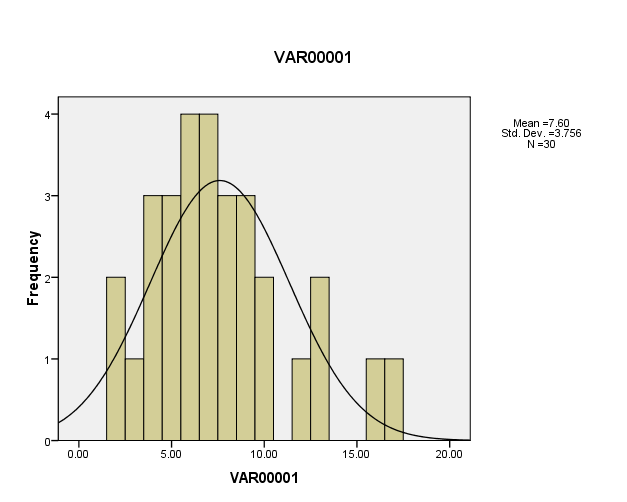 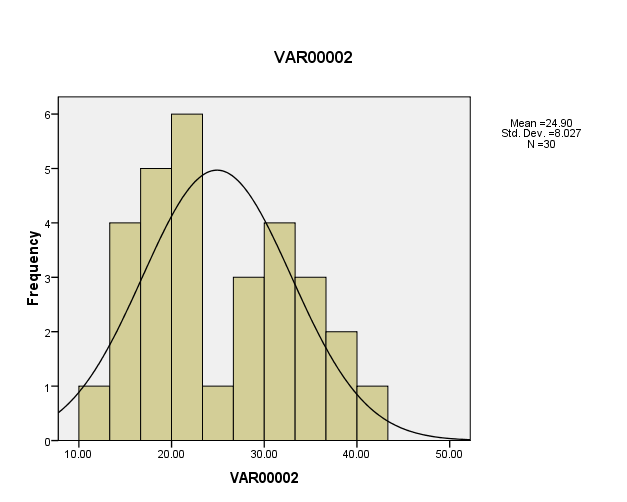 Pengujian HipotesisUji NormalitasSignifikansi Kelompok Kontrol (P)       = 0,200 > α = 0,05 berarti normalSignifikansi Kelompok Eksperimen (P) = 0,200 > α = 0,05 berarti normalKelompok Kontrol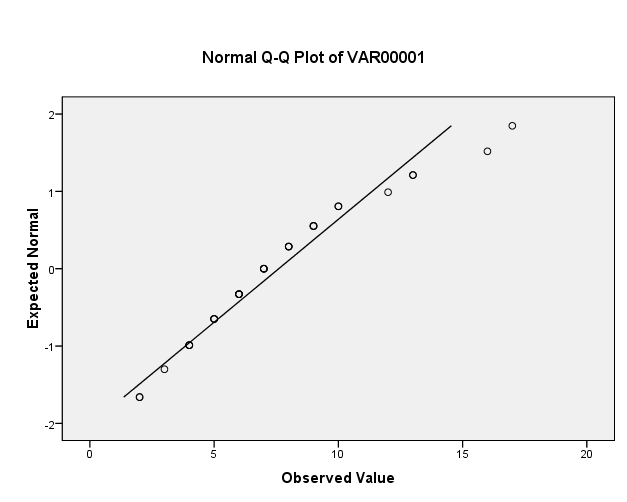 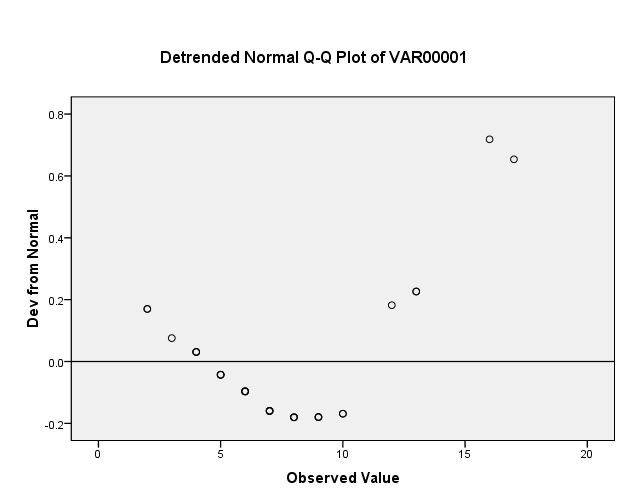 Kelompok Eksperimen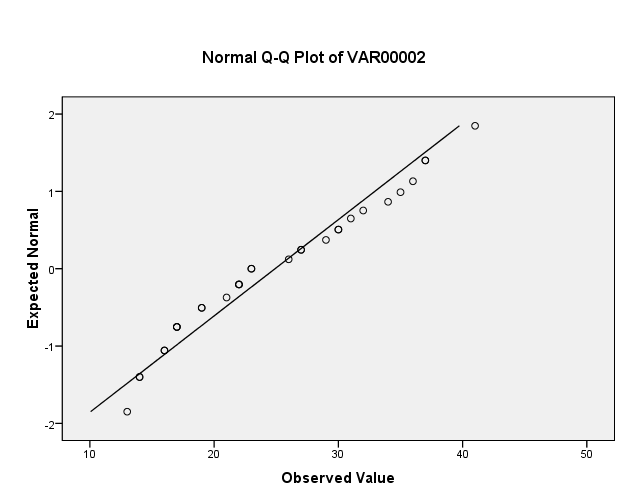 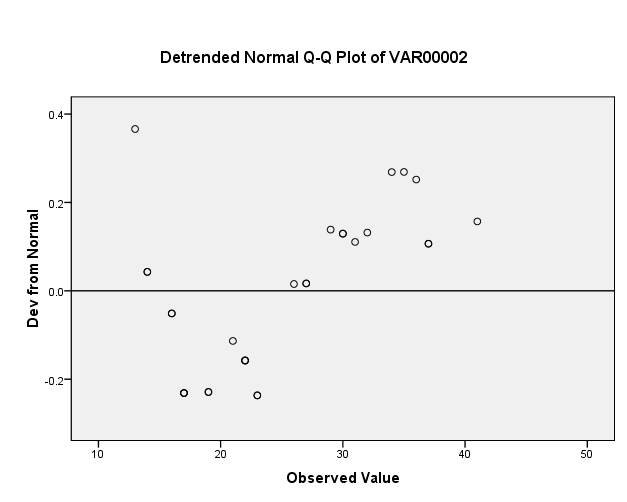 Uji HomogenitasOnewayKeterangan  : nilai sig 0,000 < 0,05 (berasal dari varian yang tidak homogen)Uji T       t- TestLampiran 17 Tabel StatistikLampiran 18Daftar Nama Siswa kelas VIII-1 & VIII-2               (Kelompok Eksperimen)Lampiran 19Daftar Nama Siswa kelas VIII-3 & VII-4                   (Kelompok Kontrol)Lampiran 20HASIL OBSERVASI PELAKSANAAN HOMEWORK ASSIGNMENT TERHADAP PENGELOLAAN WAKTU BELAJAR SISWAPertemuan ke IKeterangan: Berilah tanda cek (V) pada setiap aspek yang muncul                                                                                                                                                                           		       Observer													         		    (Yulianti, S.Pd)HASIL OBSERVASI PELAKSANAAN HOMEWORK ASSIGNMENT TERHADAP PENGELOLAAN WAKTU BELAJAR SISWAPertemuan ke IIKeterangan: Berilah tanda cek (V) pada setiap aspek yang muncul                                                                                                                                                                           		         Observer													         		      (Yulianti,S.Pd)HASIL OBSERVASI PELAKSANAAN HOMEWORK ASSIGNMENT TERHADAP PENGELOLAAN WAKTU BELAJAR SISWAPertemuan ke IIIKeterangan: Berilah tanda cek (V) pada setiap aspek yang muncul                                                                                                                                                                                          		     Observer												         	               (Yulianti, S.Pd)HASIL OBSERVASI PELAKSANAAN HOMEWORK ASSIGNMENT TERHADAP PENGELOLAAN WAKTU BELAJAR SISWAPertemuan ke IVKeterangan: Berilah tanda cek (V) pada setiap aspek yang muncul                                                                                                                                                                            			                   Observer												     	    		     (Yulianti, S.Pd)Lampiran 21             DATA HASIL ANALISIS PERSENTASE OBSERVASI Analisis Data Observasi Individu dalam Persen (%)    Sumber: Hasil observasi       Data Hasil Persentase Observasi Saat Pelaksanaan Teknik Homework AssignmentSumber: Hasil analisis data observasi individuAnalisis Data Observasi Kelompok dalam Persen (%)Sumber: Hasil observasi Lampiran 22                                               BAHAN INFORMASI(MEDIA SESI I)Petunjuk untuk siswa:Bahan bacaan berikut berisi rasional, mengenai Pengelolaan Waktu.  Bacalah bahan bacaan tersebut dengan cara:Pahami dan simak baik-baik isi bacaan tersebut !Jika ada istilah yang kurang dipahami catat dan tanyakan pada saat diskusi nanti.Gunakan waktu 20 menit.“ PENGELOLAAN WAKTU “Pengertian Pengelolaan WaktuPengelolaan Waktu adalah ihwal atau hal bagaimana mengorganisasikan diri anda sendiri agar bisa memanfaatkan sebaik mungkin waktu anda dan menjadi lebih efektif.Manfaat Pengelolaan Waktu Dengan adanya Pengelolaan Waktu  yang Baik manfaatnya antara lain :Dapat membantu diri sendiri menjadi lebih menyadari bagaimana kamu harus memanfaatkan waktu sebagai suatu sumber dalam mengorganisasi, membuat prioritas, dan menjalani dengan sukses pelajaran dan sekolah anda serta dalam berhubungan dengan keluarga & teman.Petunjuk Pengelolaan Waktu Perencanaan adalah hal penting yang harus dilakukan jika dihadapkan dengan tugas yang harus diseleseikan pada waktu yang terbatas.Jika dihadapkan pada tugas-tugas yang banyak dan atau sulit, usahakanlah memecah-mecahkan atau menguraikan sub-sub tugas yang lebih memungkinkan untuk dapat dikerjakan.Hindari membuang-buang waktu dengan aktivitas tidak produktif seperti: main game terus, nonton tv atau film.Hendaknya mencurahkan konsentrasi penuh anda untuk melaksanakan tugas-tugas pada jam-jam dimana biasanya berada pada dienergi puncak. Beberapa Srategi dalam Menggunakan Waktu Kembangkan batas waktu belajarReviuw dan perbaharui jadwalPrioritaskan atau dahulukan tugas-tugas pokokKembangkan alternative tempat belajar yang bebas dari gangguan untuk memaksimalkan konsentrasiManfaatkan waktu untuk istirahat yang cukupReview atau ulangi Belajar dan bacaan sebelum masuk kelasReview atau ulangi materi pelajaran yang telah diberikan Buat jadwal kegiatan untuk pristiwa-peristiwa kritis seperti: ujianAlat Bantu yang Efektif dalam Mengelola Waktu Daftar kegiatan yang harus dilakukanTulislah hal-hal yang harus kamu lakukanKemudian putuskan apa yang akan dilakukan pada saat ini, apa yang dijadwalkan berikutnya. Rencana Harian atau MingguanTulis janji, jadwal mata pelajaran, dan pertemuan-pertemuanHal pertama yang dilakukan dipagi hari, mengecek apa yang dilakukan hari ini.Sebelum tidur, sebaiknya mengetahui apa yang perlu disiapkan untuk esok harinya.Rencana Jangka PanjangGunakan daftar rencana bulanan yang akan memungkinkan kamu dapat merencanakan terlebih dahulu.Perencanaan jangka panjang juga akan berfungsi sebagai pengingat untuk secara konstruktif merencanakan waktu bagi diri sendiri.BAHAN HOMEWORK ASSIGNMENT (PR I)Petunjuk untuk siswa:Kerjakanlah soal-soal dibawah ini secara berurutan!Tulis jawaban di kertas yang sudah disediakan !Jika ada yang kurang dipahami tanyakan langsung dengan konselor sebelum pertemuan diakhiri.Soal:Tuliskan kegiatan atau kebiasaan yang anda lakukan selama 1 hari mulai anda bangun tidur sampai tidur kembali!Identifikasi kembali dimana anda banyak menghabiskan waktu terlalu banyak (membuang waktu)!Buat jadwal kegiatan belajar yang sesuai dengan kebiasaan-kebiasaan sehari-hari!Coba anda pikirkan apa dampak positif dan negatif jika anda membuat jadwal kegiatan setiap hari atau tidak membuat jadwal sama sekali? BAHAN HOMEWORK ASSIGNMENT(PR II)PETUNJUK PENGISIANTulislah terlebih dahulu identitas andaTugas I:Di bawah ini adalah beberapa indikator kedisiplinan belajar dan interaksi lingkungan di mana anda berada yang pernah dilakukan dalam kehidupan sehari-hariTuliskan gambaran perilaku yang anda lakukan pada lingkungan tersebut (pada kolom lingkungan)Dari gambaran perilaku yang ada menurutmu hal itu positif atau negative (pada kolom perilaku) beri tanda centang (V).Tugas II :Tulislah perilaku apa yang menurut anda kurang baik dan perlu diubah dalam diri anda! (pada kolom I).Cobalah untuk mengubah perilaku tersebut!Coba anda bandingkan sebelum dan sesudah mengubah perilaku tersebut! (Tulislah pada kolom II & III).Bagaimana perasaan anda setelah mengubah perilaku tersebut? (Tulis pada kolom IV).Nama		:Nis		:Kelas		:Tugas I :Tugas II :BAHAN HOMEWORK ASSIGNMENT(PR III)Petunjuk untuk siswa:Bahan bacaan berikut berisi rasional, mengenai Pentingnya Pengelolaan Waktu.  Bacalah bahan bacaan tersebut di dirumah dengan cara:Pahami dan simak baik-baik isi bacaan tersebut !Jika ada istilah yang kurang dipahami catat dan tanyakan pada saat diskusi di kelas.Bagaimana tanggapan Anda mengenai Bahan Bacaan tersebut? “PENTINGNYA MENGELOLA WAKTU “Waktu bagi sebagian orang mungkin adalah sesuatu yang berharga dalam hidupnya. Banyak di antara kita yang gagal memperoleh atau mengalami sesuatu karena waktu yang tersedia jumlahnya terbatas. Atau mungkin tidak dapat mengatur waktu, sehingga waktulah yang mengatur hidup kita. Jika sampai demikian, tidak heran banyak di antara kita yang akan mengalami stress. Apakah kita mau diri kita mengalami stress karena hidup kita diatur oleh waktu? Jawabannya tentu kita semua tidak mau sampai mengalami keadaan seperti itu.Menurut Hardjana, “mengelola waktu dengan baik dapat membantu kita menghadapi stress yang menimpa hidup kita”. Dalam hal ini, kegiatan mengatur waktu menjadi penting bagi kita dan harus dilakukan oleh setiap pribadi yang ingin hidupnya lebih teratur, terarah, sehat dan terkendali dan tentunya terhindar dari stress.Proses mengatur waktu dimulai dengan mengidentifikasi sejumlah kegiatan yang biasa kita lakukan setiap harinya, dengan kata lain mengidentifikasi kegiatan rutinitas kita setiap harinya. Hal ini akan memudahkan kita mengatur dan mengorganisir setiap kegiatan satu per satu dan menempatkannya pada kuadran waktu yang telah kita tentukan. Setelah proses ini selesai dilakukan, maka kegiatan berikutnya yang perlu dilakukan adalah:Menentukan prioritas. Menentukan prioritas merupakan kegiatan memilah-milih kegiatan atau rencana kerja yang paling utama, penting, mendesak dan yang menuntut perhatian lebih dari diri kita, sampai pada kegiatan-kegiatan atau rencana-rencana kerja yang tidak utama, tidak penting, tidak mendesak dan yang tidak menuntut perhatian lebih dari diri kita. Buatlah perankingan untuk masing-masing kegiatan atau rencana tersebut agar memudahkan kita dalam menentukan urutan prioritasnya.Langkah berikutnya adalah membuat jadwal kegiatan. Jadwal kegiatan yang dibuat bisa berupa jadwal harian, mingguan atau bisa juga jadwal bulanan. Jadwal adalah daftar atau rincian rencana-rencana yang akan kita lakukan, lengkap dengan hari dan jamnya. Kemudian masukkanlah kegiatan-kegiatan atau rencana-rencana yang akan kita lakukan itu ke dalam jadwal yang telah kita buat berdasarkan urutan prioritasnya. Menurut Hardjana, “jadwal menjadi pegangan untuk mengatur kegiatan hidup kita, mengerjakan hal yang baik kita kerjakan pada waktunya”. Lebih lanjut ia mengatakan bahwa jadwal harian dapat membebaskan kita untuk memikirkan apa yang akan kita lakukan pada setiap saat dalam hidup kita, sehingga dengan demikian kita dapat memiliki irama hidup. Menurut Hardjana, “isi jadwal meliputi waktu untuk makan, tidur, istirahat santai, untuk mengerjakan tugas kerja dan studi kita, dan waktu untuk bersosialisasi dan bergaul dengan rekan, teman, sahabat, tetangga sekitar kita”.  Setelah kita menentukan prioritas dan membuat jadwal, langkah berikutnya adalah melakukan atau melaksanakan jadwal tersebut. Jadwal yang telah kita buat akan berarti jika kita melaksanakannya. Laksanakanlah itu sesuai jadwal atau porsi yang sudah ditentukan sebelumnya. Perlu juga diperhatikan, bahwa pada saat kita melaksanakan kegiatan tersebut, kita juga perlu melihat apakah waktu yang disediakan untuknya cukup atau tidak. Ini dilakukan untuk membantu menentukan jadwal dan mengatur pembagian waktu untuk jadwal berikutnya. Hardjana menganjurkan untuk mencatat semua kegiatan penting beserta waktu yang dihabiskan untuk melakukan kegiatan itu dan disetiap akhir pekan atau minggunya, jumlahkanlah waktu yang telah kita pakai menurut kelompok-kelompok kegiatan tertentu. Lebih lanjut Hardjana mengatakan bahwa “dari hasil penjumlahan itu kita akan tahu berapa banyak waktu yang kita habiskan untuk bekerja, tidur, bersantai, berolahraga, bersosialisasi dan bekerja bagi masyarakat. Dari hasil catatan itu, kita dapat merencanakan penggunaan waktu yang lebih baik pada minggu berikutnya, dengan mengurangi waktu untuk kegiatan yang satu dan menambah waktu untuk kegiatan yang lain”.Langkah berikutnya adalah berusaha untuk fleksibel. Maksudnya adalah kita juga dituntut untuk “lentur” dalam melaksanakan jadwal yang telah kita buat. Terlalu kaku juga dapat membuat diri kita tidak nyaman. Sebab kadangkala kita menjumpai hal-hal yang tidak terduga yang muncul dari perencanaan kita, misalnya menghadiri pesta ulang tahun atau pesta perkawinan teman kita, menerima telepon dari seorang sahabat atau keluarga, atau pengaruh-pengaruh yang datang dari lingkungan sekitar kita. Kalau dipikir-pikir nampaknya itu hanya persoalan sepele, namun sulit juga bagi kita untuk menghindarinya. Respon atau tanggapan yang demikian wajar-wajar saja, namun kita juga harus belajar untuk menghindarinya. Ini kita lakukan karena dalam diri kita masih ada diri-diri yang lain, misalnya diri fisik, diri sosial, diri rohani maupun diri emosional.Langkah-langkah di atas merupakan hal-hal umum yang biasanya banyak dilakukan oleh banyak orang dalam kegiatan mengatur waktu. Saya yakin Anda juga memiliki sejumlah tips atau siasat dalam mengatur waktu. Namun yang menjadi permasalahan selama ini adalah adanya keengganan dari dalam diri kita untuk memulai dan melakukannya, walaupun kita sudah menyadarinya. Oleh karena itu, berhasil atau tidaknya setiap rencana itu, 90%nya ada di tangan kita sendiri. Selamat mencoba, semoga bermanfaat bagi Anda dan kita semua!Lampiran 23LEMBAR EVALUASI DIRI( Media sesi IV )Nama	:						Jenis Kelamin	:Nis	:						Tgl Pengisian	:Bagaimana perasaan Anda setelah mengikuti kegiatan Homework Assignment ini? Senang/Tidak senang, kemukakan alasannya!………………………………………………………………………………………………………………………………………………………………………………………………………………………………………………………………………………Tuliskan kesulitan-kesulitan yang Anda alami berkenaan dengan kegiatan Homework Assignment!Kesulitan-kesulitan yang saya alami adalah : ………………………………………………………………………………………………………………………………………………………………………………………………………………………………………………………………………………Kesulitan yang ingin saya atasi adalah : ………………………………………………………………………………………………………………………………………………………………………………………………………………………………………………………………………………Apa Anda tertarik untuk menerapkan Homework Assignment ini dalam  kehidupan sehari-hari Anda?Ya/TidakAlasan Anda bila ya………………………………………………………………………………………………………………………………………………………………………………………………………………….......................................................Alasan Anda bila tidak…………………………………………………………………………………………………………………………………………………………………………………………………………………………...........................................Tuliskan komentar (kesan, harapan) Anda mengenai pelaksanaan Homework Assignment!……………………………………………………………………………………………………………………………………………………………………………………………………………………………………………………………………..................................................................................................................................................…………………………………………………………………………………………..*) Coret yang tidak perluLampiran 24DOKUMENTASI HASIL PELAKSANAANTEKNIK HOMEWORK ASSIGNMENT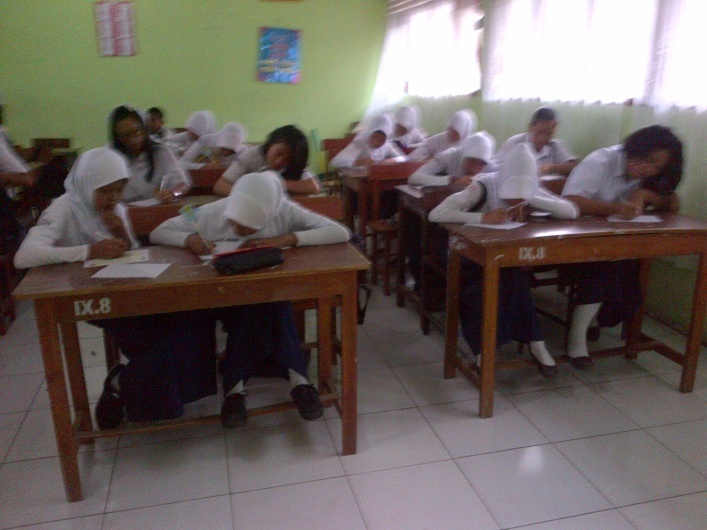 Uji LapanganPengisian Pretest Kelompok Eksperimen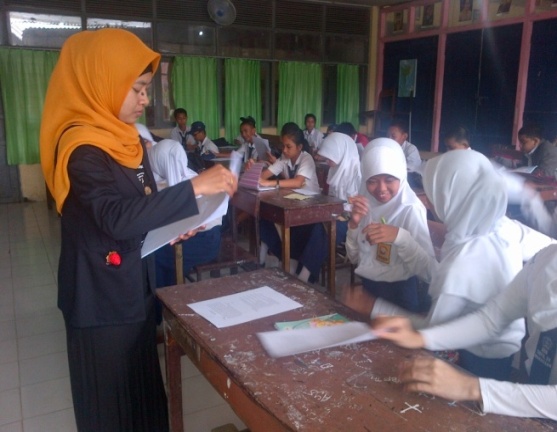 Pengisian Pretest Kelompok Kontrol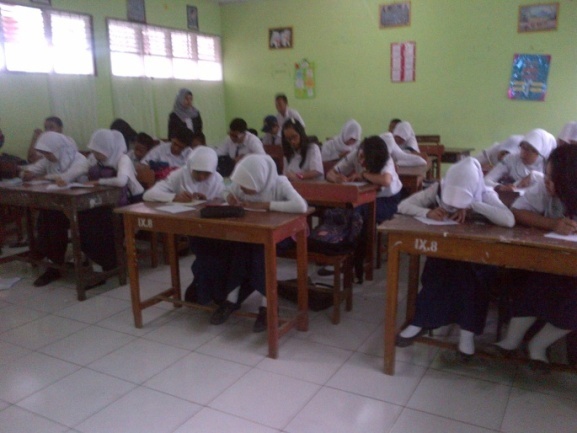 Pemberian  Bahan Informasi Mengenai Pengelolaan Waktu dan Homework Assignment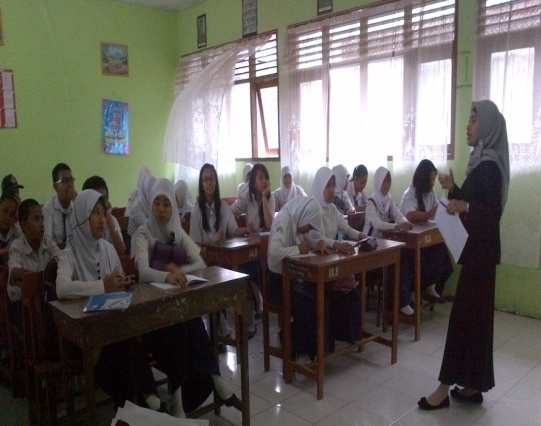 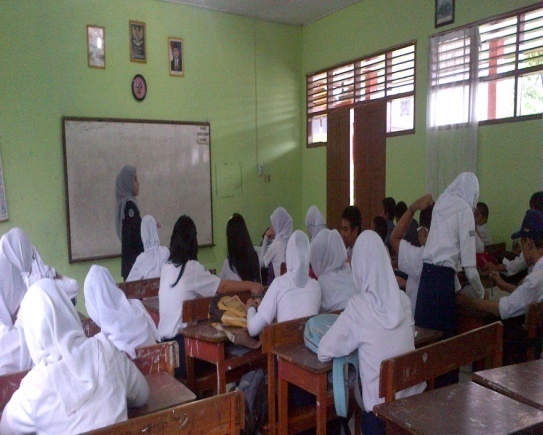 Refleksi Homework Assignment  melalui bimbingan kelompok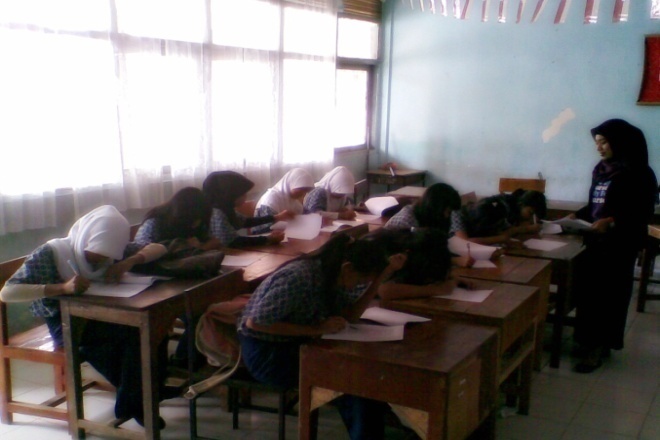 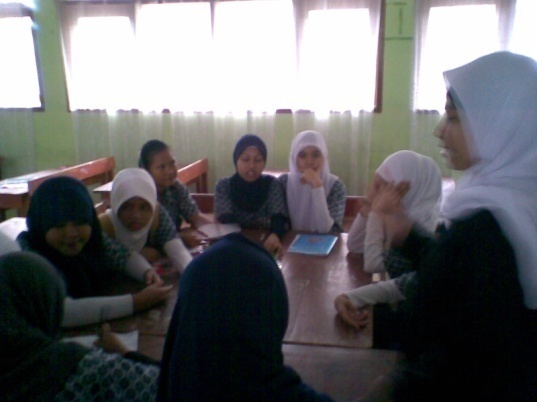 Pengisian Posttest Kelompok Eksperimen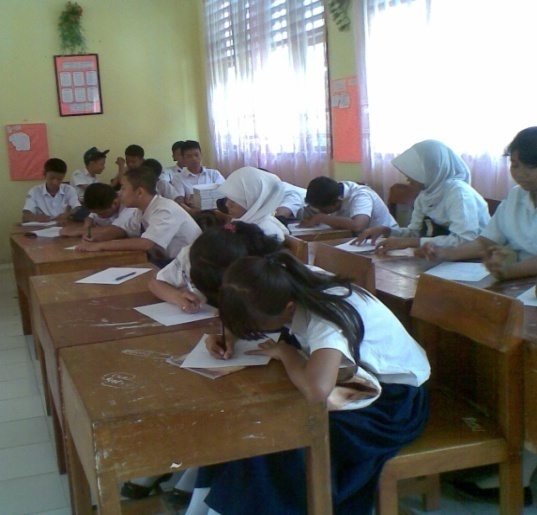 Pengisian Posttest Kelompok Kontrol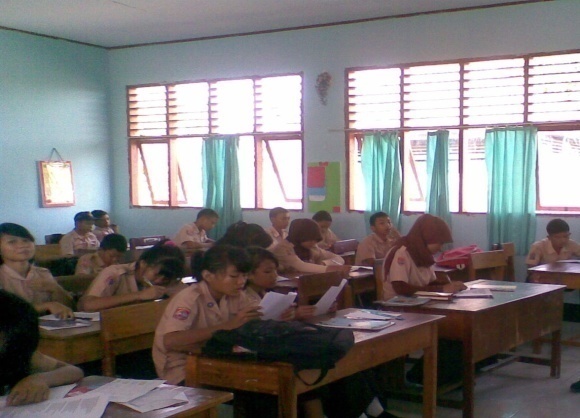 PertemuanKeTopik pertemuan Kegiatan TujuanSkenario RentangWaktuMelakukan PretestMelakukan PretestMelakukan PretestMengetahui tingkat pengelolaan waktu belajar siswa sebelum diberi perlakuanMembangun raportMenjelaskan tujuan kegiatan termasuk mengerjakan tesMembagikan tesMengerjakan tesPenutup30Menit1Rapport dan Pemberian informasi umumPemberian informasi tentang kegiatan yang akan dilakukanPenjelasan secara umum teknik homework assignmentMemberikan pemahaman kepada siswa tentang apa yang akan dilakukan selama kegiatan ini Memberikan pemahaman  kepada siswa tentang teknik homework assignmentMembina hubungan baikMenjelaskan materiTanya jawabPenutup60 Menit2Homework Assignment 1 Pemberian informasi tentang pengelolaan waktu Pemberian PR tentang pengaturan jadwal kegiatan harian dengan mengimajinasikanMemberikan informasi kepada siswa tentang pengelolaan waktuMengembangkan sikap-sikap bertanggung jawab pada diri siswa dan menggunakan otak untuk berpikirMembina hubungan baikMenjelaskan materiTanya jawabPemberian PRPenutup60Menit3Homework Assignment2Siswa berdiskusi tentang PR nya dan mencari pemecahan masalahnyaPemberian PR mencoba perilaku tertentu dengan berpikir dan membandingkan (distraction)Siswa memiliki kemampuan berbaur dengan kelompok lain yang berbeda kegiatan dan pemikiran sehingga mampu megubah aspek-aspek kognisi yang keliruSiswa memiliki kemampuan untuk pengarahan diri (self-direction) dan pengelolaan diri (self-management).Membina hubungan baikMenjelaskan tujuan kegiatan DiskusiMencari pemecahan masalahMemberikan waktu untuk menilai.Pemberian balikanMemberikan PRMengakhiri60Menit4Homework Assignment 3Siswa berdiskusi tentang PR nya dan mencoba untuk membandingkanMemberikan PR membaca bahan bacaan tertentuSiswa mampu bertanggung jawab terhadap perilaku yang dicoba, sehingga bisa membandingkan mana yang  baik dan tidak baikMengubah aspek-aspek kognisi siswa yang keliruMembina hubungan baikMembangun raportMenjelaskan tujuan kegiatan DiskusiPemberian balikanMemberikan PRMengakhiri60Menit5Refleksi Akhir dan EvaluasiSiswa berdiskusi tentang bahan bacaan yang sudah dibacaEvaluasiSiswa mampu bertanggung jawab terhadap materi yang sudah dibaca sehingga mengubah aspek-aspek kognisinya yang keliru.Untuk mengetahui bagaimana pendapat siswa tentang kegiatan ini.Membina hubungan baikMenjelaskan tujuan kegiatan DiskusiPemberian balikanMembagikan lembar EvaluasiMengakhiri60MenitMelakukan posttestMelakukan posttestMelakukan posttestMengetahui tingkat pengelolaan waktu belajar siswa setelah diberi perlakuanMembangun rapportMenjelaskan cara mengerjakan tesmembagikan tes.mengerjakan tes.Menutup30menitVariabelIndikatorAspek-aspekNomor ItemNomor ItemJumlahVariabelIndikatorAspek-aspekPositifNegatifJumlahPengelolaan waktu belajar Penyusunan jadwal belajarMembuat jadwal belajarJadwal belajar disusun sesuai kemampuanJadwal belajar disusun dengan memperhitungkan waktu setiap hari dan menetapkan mata pelajaran yang harus dipelajari1, 35, 79,10,12, 142, 46, 811, 13, 15447Pengelolaan waktu belajar Mengikuti jadwal secara disiplinMematuhi jadwal belajar secara konsisten Waktu-waktu tertentu untuk istirahat dan bermain/jalan16,1821, 2317,19,202253Pengelolaan waktu belajar Memanfaatkan waktu luang untuk belajarJumlah jam belajar di waktu luangKedisiplinan memanfaatkan waktu luang untuk belajar24,2526,27,2829,30,31,3227Pengelolaan waktu belajar Pemikiran tentang jadwal belajarPertimbangan membuat jadwal belajarPerbandingan dalam membuat jadwal belajar3336343522Pengelolaan waktu belajar Jumlah item191736NOPERNYATAANSKORSKORSKORSKORSKORNOPERNYATAANSSSCSKSTS1Saya mempunyai jadwal belajar di rumah.2.Saya membuat jadwal belajar seadanya tanpa memperhitungkan waktu yang tersedia.3Saya menyusun jadwal kegiatan harian sehingga selalu ada waktu untuk belajar4Saya hanya menyusun jadwal belajar kalau sudah mendekati ujian/ulangan.5Jadwal belajar saya tempel/simpan di tempat yang mudah saya lihat.6Saya mempunyai jadwal belajar di rumah tapi saya malas mengikutinya.7Saya membuat jadwal belajar dengan memperhitungkan kemampuan saya untuk mentaatinya.8Saya membuat jadwal belajar di rumah sekedar untuk mengelabui orang tua bahwa saya rajin belajar.9Saya mempertimbangkan waktu yang tersisa antara waktu sekolah dan waktu istirahat dalam menyusun jadwal belajar di rumah.10Saya menyusun jadwal belajar dengan  memperhitungkan kegiatan saya dalam setiap hari.11Saya menyusun jadwal belajar dengan memperhitungkan kegiatan saya dalam setiap minggu sehingga banyak yang meleset dari jadwal.12Saya menyusun jadwal belajar dengan  menyesuaikan kegiatan yang akan saya lakukan13Dalam penyusunan jadwal belajar, saya kurang mempertimbangkan kegiatan-kegiatan lain yang mendesak atau secara tiba-tiba yang kadang ada setiap hari.14Dalam menyusun jadwal belajar, saya menetapkan jenis mata pelajaran yang harus dipelajari dalam sehari.15Dalam penyusunan jadwal belajar, saya mengabaikan mata pelajaran yang kurang saya senangi.16Jika tiba waktu belajar di rumah, saya merasa terbebani jika tidak belajar.17Saya hanya mematuhi jadwal belajar di rumah jika orang tua melihat saya agar mendapat pujian.18Saya memperhatikan jadwal belajar saya sehingga saya tidak pernah lupa untuk belajar19Saya lebih mengutamakan aktivitas luar sehingga saya jarang mengikuti jadwal belajar yang sudah saya buat.20Saya hanya mematuhi jadwal kalau sudah mendekati ujian/ulangan.21Jika tiba waktu istirahat di rumah, saya memanfaatkan sebaik-baiknya agar dapat mempersiapkan diri untuk belajar kembali.22Kalau sudah istirahat biasanya saya malas melanjutkan kegiatan berikutnya yang sudah terjadwal23Jika tiba waktu untuk bermain, saya memanfaatkan sebaik-baiknya agar tidak mengganggu waktu belajar.24Saya memiliki jumlah jam belajar yang selalu terjadwal setiap harinya rata-rata 2 jam ke atas.25Saya memanfaatkan rata-rata lebih dari 1 jam waktu luang saya untuk belajar ( tidak masuk dalam jadwal belajar).26Jika waktu saya luang, saya memanfaatkan sebaik-baiknya untuk belajar.27Saya merasa menyesal jika tidak ada waktu untuk belajar dalam sehari.28Walaupun saat jalan-jalan, sangat baik jika membawa buku untuk mempelajarinya jika ada kesempatan.29Saya malas belajar di waktu luang.30Kalau ada waktu luang biasanya saya gunakan untuk chating atau SMSan sama teman-teman.31Dari pada waktu luang saya gunakan untuk belajar lebih baik saya gunakan untuk  nongkrong/jalan-jalan sama teman-teman.32Saya tidak punya waktu luang sehingga saya jarang belajar.33Saya menyusun jadwal belajar agar saya tidak kewalahan belajarnya pada saat mau ujian/ulangan.34Untuk apa menyusun jadwal belajar, kalau ulangan/ujian tiba saya bisa melihat atau bertanya sama teman.35Saya tidak membuat jadwal belajar dirumah karena saya terbiasa mengerjakan PR di sekolah dan melihat pekerjaan teman-teman. 36Saya bangga dengan nilai yang saya peroleh karena itu usaha saya dengan membuat jadwal belajar dan mengikutinya.VariabelIndikatorAspek-aspekNomor ItemNomor ItemJumlahVariabelIndikatorAspek-aspekPositifNegatifJumlahPengelolaan waktu belajar Penyusunan jadwal belajarMembuat jadwal belajarJadwal belajar disusun sesuai kemampuanJadwal belajar disusun dengan memperhitungkan waktu setiap hari dan menetapkan mata pelajaran yang harus dipelajari1, 24, 69,1035, 78, 11, 12345Pengelolaan waktu belajar Mengikuti jadwal secara disiplinMematuhi jadwal belajar secara konsisten Waktu-waktu tertentu untuk istirahat dan bermain/jalan-jalan13,1518, 2014,16,171953Pengelolaan waktu belajar Memanfaatkan waktu luang untuk belajarJumlah jam belajar di waktu luangKedisiplinan memanfaatkan waktu luang untuk belajar2122,2324,25,26,2716Pengelolaan waktu belajar Pemikiran tentang jadwal belajarPertimbangan membuat jadwal belajarPerbandingan dalam membuat jadwal belajar28293021Pengelolaan waktu belajar Jumlah item141630NOPERNYATAANSKORSKORSKORSKORSKORNOPERNYATAANSSSCSKSTS1Saya mempunyai jadwal belajar di rumah.2.Saya menyusun jadwal kegiatan harian sehingga selalu ada waktu untuk belajar3Saya hanya menyusun jadwal belajar kalau sudah mendekati ujian/ulangan.4Jadwal belajar saya tempel/simpan di tempat yang mudah saya lihat.5Saya mempunyai jadwal belajar di rumah tapi saya malas mengikutinya.6Saya membuat jadwal belajar dengan memperhitungkan kemampuan saya untuk mentaatinya.7Saya membuat jadwal belajar di rumah sekedar untuk mengelabui orang tua bahwa saya rajin belajar.8Saya mempertimbangkan waktu yang tersisa antara waktu sekolah dan waktu istirahat dalam menyusun jadwal belajar di rumah.9Saya menyusun jadwal belajar dengan  memperhitungkan kegiatan saya dalam setiap hari.10Saya menyusun jadwal belajar dengan menyesuaikan kegiatan yang akan saya lakukan11Dalam penyusunan jadwal belajar, saya kurang mempertimbangkan kegiatan-kegiatan lain yang mendesak atau secara tiba-tiba yang kadang ada setiap hari.12Dalam penyusunan jadwal belajar, saya tidak memasukkan mata pelajaran yang tidak saya senangi.13Jika tiba waktu belajar di rumah, saya merasa terbebani jika tidak belajar.14Saya hanya mematuhi jadwal belajar di rumah jika orang tua melihat saya agar mendapat pujian.15Saya memperhatikan jadwal belajar saya sehingga saya tidak pernah lupa untuk belajar16Saya lebih mengutamakan aktivitas luar sehingga saya jarang mengikuti jadwal belajar yang sudah saya buat.17Saya hanya mematuhi jadwal kalau sudah mendekati ujian/ulangan.18Jika tiba waktu istirahat di rumah, saya memanfaatkan sebaik-baiknya agar dapat mempersiapkan diri untuk belajar kembali.19Kalau sudah istirahat biasanya saya malas melanjutkan kegiatan berikutnya yang sudah terjadwal20Jika tiba waktu untuk bermain, saya memanfaatkan sebaik-baiknya agar tidak mengganggu waktu belajar.21Saya memiliki jumlah jam belajar yang selalu terjadwal setiap harinya rata-rata 2 jam ke atas.22Jika waktu saya luang, saya memanfaatkan sebaik-baiknya untuk belajar.23Saya merasa menyesal jika tidak ada waktu untuk belajar dalam sehari.24Saya malas belajar di waktu luang.25Kalau ada waktu luang biasanya saya gunakan untuk chating atau SMSan sama teman-teman.26Dari pada waktu luang saya gunakan untuk belajar lebih baik saya gunakan untuk  nongkrong/jalan-jalan sama teman-teman.27Saya tidak punya waktu luang sehingga saya jarang belajar.28Saya menyusun jadwal belajar agar saya tidak kewalahan belajarnya pada saat mau ujian/ulangan.29Untuk apa menyusun jadwal belajar, kalau ulangan/ujian tiba saya bisa melihat atau bertanya sama teman.30Saya tidak membuat jadwal belajar dirumah karena saya terbiasa mengerjakan PR di sekolah dan melihat pekerjaan teman-teman. ASPEK YANG DIOBSERVASINAMA SISWANAMA SISWANAMA SISWANAMA SISWANAMA SISWANAMA SISWANAMA SISWANAMA SISWANAMA SISWANAMA SISWANAMA SISWANAMA SISWANAMA SISWANAMA SISWANAMA SISWANAMA SISWANAMA SISWANAMA SISWANAMA SISWANAMA SISWANAMA SISWANAMA SISWANAMA SISWANAMA SISWANAMA SISWANAMA SISWANAMA SISWANAMA SISWANAMA SISWANAMA SISWAJmlN=30PARTISIPASI123456789101112131415161718192021222324252627282930 Mengajukan pertanyaanMenjawab pertanyaanMemberikan penjelasan Mencatat dan menanggapiTOLERANSIBerbicara tahu waktu Mau mendengar pendapat orang lainSabar menunggu giliranBersedia mendukung pendapat orang lainPERHATIANMengerjakan PR yang diberikanSukarela mengikuti kegiatanKesediaan untuk berbicaraBahasa tubuh tertuju pada pembicaraanINISIATIFMemberi ide baruMengajukan usulMengajukan alternatifMengambil prakarsaJumlahLampiran 8Lampiran 8Lampiran 8Lampiran 8Lampiran 8Lampiran 8Lampiran 8Lampiran 8Lampiran 8Lampiran 8Lampiran 8Lampiran 8Lampiran 8Lampiran 8Lampiran 8Lampiran 8Lampiran 8Lampiran 8Lampiran 8Lampiran 8Lampiran 8Lampiran 8Lampiran 8Lampiran 8Lampiran 8Lampiran 8Lampiran 8Lampiran 8Lampiran 8Lampiran 8Lampiran 8Lampiran 8Lampiran 8Lampiran 8Lampiran 8Lampiran 8Lampiran 8Lampiran 8SKOR ANGKET UJI  LAPANGANSKOR ANGKET UJI  LAPANGANSKOR ANGKET UJI  LAPANGANSKOR ANGKET UJI  LAPANGANSKOR ANGKET UJI  LAPANGANSKOR ANGKET UJI  LAPANGANSKOR ANGKET UJI  LAPANGANSKOR ANGKET UJI  LAPANGANSKOR ANGKET UJI  LAPANGANSKOR ANGKET UJI  LAPANGANSKOR ANGKET UJI  LAPANGANSKOR ANGKET UJI  LAPANGANSKOR ANGKET UJI  LAPANGANSKOR ANGKET UJI  LAPANGANSKOR ANGKET UJI  LAPANGANSKOR ANGKET UJI  LAPANGANSKOR ANGKET UJI  LAPANGANSKOR ANGKET UJI  LAPANGANSKOR ANGKET UJI  LAPANGANSKOR ANGKET UJI  LAPANGANSKOR ANGKET UJI  LAPANGANSKOR ANGKET UJI  LAPANGANSKOR ANGKET UJI  LAPANGANSKOR ANGKET UJI  LAPANGANSKOR ANGKET UJI  LAPANGANSKOR ANGKET UJI  LAPANGANSKOR ANGKET UJI  LAPANGANSKOR ANGKET UJI  LAPANGANSKOR ANGKET UJI  LAPANGANSKOR ANGKET UJI  LAPANGANSKOR ANGKET UJI  LAPANGANSKOR ANGKET UJI  LAPANGANSKOR ANGKET UJI  LAPANGANSKOR ANGKET UJI  LAPANGANSKOR ANGKET UJI  LAPANGANSKOR ANGKET UJI  LAPANGANSKOR ANGKET UJI  LAPANGANSKOR ANGKET UJI  LAPANGANRspndITEM            ITEM            ITEM            ITEM            ITEM            ITEM            ITEM            ITEM            ITEM            ITEM            ITEM            ITEM            ITEM            ITEM            ITEM            ITEM            ITEM            ITEM            ITEM            ITEM            ITEM            ITEM            ITEM            ITEM            ITEM            ITEM            ITEM            ITEM            ITEM            ITEM            ITEM            ITEM            ITEM            ITEM            ITEM            ITEM            JMLRspnd123456789101112131415161718192021222324252627282930313233343536JML153125251145124212323411115151212511591252443231334324214422434133332234333310533235452443231444541532342232254544231184342535225232245253252422222144354544116532324344345344342342423424434332432511862412412142423551323122112221212244258773331332222221352521222322223131132258582311421311433343123112133135421141238394342434242333432343323421432233244351101031115122524324525221231242312131554597115345455435244543554354343544453443451461252555542535433525445325244444555552414413343132324232244243222432232132513443991424223122223212222112222212221112322269154545413444244444544542442442412544251311641354532522354525155243243315555454513117322553543333344444353524253143455355131182421152133312421522133211211353113348419434423334524143353145343234243542435121205151355455434454454454543535555135451472122112522454242424241541242222541244510422212113132232221323212123412553411213792342333432425331324234243233325443344111024515435333543155345115353133335343332121252411512152522551432124112221315155459826511151525325415255413112455151115514108275541332142322551432224412221335134431032832113212423224324322241221213251344489294334543345445353555353331342543454341363042555455551543555445555535545445555516131232312215433432152414421123122431545973242355553451344243343533455355535543514033321235313322345142333311332545223433102Case Processing SummaryCase Processing SummaryCase Processing SummaryCase Processing SummaryN%CasesValid33100.0CasesExcludeda0.0CasesTotal33100.0a. Listwise deletion based on all variables in the procedure.a. Listwise deletion based on all variables in the procedure.a. Listwise deletion based on all variables in the procedure.a. Listwise deletion based on all variables in the procedure.Reliability StatisticsReliability StatisticsReliability StatisticsCronbach's AlphaN of Items.91336Item-Total StatisticsItem-Total StatisticsItem-Total StatisticsItem-Total StatisticsItem-Total StatisticsScale Mean if Item DeletedScale Variance if Item DeletedCorrected Item-Total CorrelationCronbach's Alpha if Item DeletedVAR00001107.4545485.443.574.909VAR00002108.3333530.479-.311.920VAR00003108.2424474.627.641.908VAR00004108.1818463.091.672.907VAR00005107.3939491.934.397.911VAR00006107.7273480.392.480.910VAR00007107.9394475.496.669.908VAR00008108.5455482.881.614.909VAR00009107.2424490.564.451.911VAR00010107.7879479.485.607.909VAR00011107.7576529.377-.294.920VAR00012108.1212484.735.678.909VAR00013108.1515486.883.508.910VAR00014107.3333507.854.127.914VAR00015107.1212495.110.327.912VAR00016108.5455483.256.606.909VAR00017106.9394492.934.409.911VAR00018107.8182483.716.585.909VAR00019108.1212484.860.539.910VAR00020108.2424469.439.652.908VAR00021107.7576479.877.595.909VAR00022107.9091496.148.360.912VAR00023108.2727476.767.613.908VAR00024108.5152481.133.632.909VAR00025108.4848502.070.234.913VAR00026107.9091474.273.684.908VAR00027108.0909484.335.673.909VAR00028108.4545502.256.154.916VAR00029107.5758480.752.563.909VAR00030107.7576480.627.486.910VAR00031107.6364494.239.314.913VAR00032108.2121465.172.657.907VAR00033107.3636491.614.404.911VAR00034107.2121491.110.443.911VAR00035107.8788497.047.337.912VAR00036106.8485499.883.276.913Lampiran 10Lampiran 10Lampiran 10Lampiran 10Lampiran 10Lampiran 10Lampiran 10Lampiran 10Lampiran 10Lampiran 10Lampiran 10Lampiran 10Lampiran 10Lampiran 10Lampiran 10Lampiran 10Lampiran 10Lampiran 10Lampiran 10Lampiran 10Lampiran 10Lampiran 10Lampiran 10Lampiran 10Lampiran 10Lampiran 10Lampiran 10Lampiran 10Lampiran 10Lampiran 10Lampiran 10Lampiran 10Skor Angket Pretest Kelompok eksperimenSkor Angket Pretest Kelompok eksperimenSkor Angket Pretest Kelompok eksperimenSkor Angket Pretest Kelompok eksperimenSkor Angket Pretest Kelompok eksperimenSkor Angket Pretest Kelompok eksperimenSkor Angket Pretest Kelompok eksperimenSkor Angket Pretest Kelompok eksperimenSkor Angket Pretest Kelompok eksperimenSkor Angket Pretest Kelompok eksperimenSkor Angket Pretest Kelompok eksperimenSkor Angket Pretest Kelompok eksperimenSkor Angket Pretest Kelompok eksperimenSkor Angket Pretest Kelompok eksperimenSkor Angket Pretest Kelompok eksperimenSkor Angket Pretest Kelompok eksperimenSkor Angket Pretest Kelompok eksperimenSkor Angket Pretest Kelompok eksperimenSkor Angket Pretest Kelompok eksperimenSkor Angket Pretest Kelompok eksperimenSkor Angket Pretest Kelompok eksperimenSkor Angket Pretest Kelompok eksperimenSkor Angket Pretest Kelompok eksperimenSkor Angket Pretest Kelompok eksperimenSkor Angket Pretest Kelompok eksperimenSkor Angket Pretest Kelompok eksperimenSkor Angket Pretest Kelompok eksperimenSkor Angket Pretest Kelompok eksperimenSkor Angket Pretest Kelompok eksperimenSkor Angket Pretest Kelompok eksperimenSkor Angket Pretest Kelompok eksperimenSkor Angket Pretest Kelompok eksperimenRspndITEM            ITEM            ITEM            ITEM            ITEM            ITEM            ITEM            ITEM            ITEM            ITEM            ITEM            ITEM            ITEM            ITEM            ITEM            ITEM            ITEM            ITEM            ITEM            ITEM            ITEM            ITEM            ITEM            ITEM            ITEM            ITEM            ITEM            ITEM            ITEM            ITEM            JMLRspnd123456789101112131415161718192021222324252627282930JML151252335142424232343411515111181254452143342424442242313333223290333545324434443541532342232224297432555425335453532522322221433499533233224352433234244442443433395621251334224552323122212221212271733123324342352521222222223121374821132431242345123112233135411474944253254543432343322321432223392103111111523345352212252423125347911433443243343424543414433434234101124343313344235354443332443442331001333152435242441432223522321335590142224133153422421122222122212146715444215433124455443444424424222100164343344355425351552142433131349917325535244434434434323424314342101182213512314342152213221121132326719444134153524335314523323424353982043145431433453454345443434544411121211552145512424241543242222144862222143125522213232125534125524283234335423532443342342532333253451012443455454342535452351532333323210525211412252245514323253122213454832633211245532252554234524551511193275415343534255243222353222333549928311523352324314322235223223555882943444344324353555352332343533510930434343435344343445354535443444115Lampiran 11Lampiran 11Lampiran 11Lampiran 11Lampiran 11Lampiran 11Lampiran 11Lampiran 11Lampiran 11Lampiran 11Lampiran 11Lampiran 11Lampiran 11Lampiran 11Lampiran 11Lampiran 11Lampiran 11Lampiran 11Lampiran 11Lampiran 11Lampiran 11Lampiran 11Lampiran 11Lampiran 11Lampiran 11Lampiran 11Lampiran 11Lampiran 11Lampiran 11Lampiran 11Lampiran 11Lampiran 11Skor Angket Pretest Kelompok kontrolSkor Angket Pretest Kelompok kontrolSkor Angket Pretest Kelompok kontrolSkor Angket Pretest Kelompok kontrolSkor Angket Pretest Kelompok kontrolSkor Angket Pretest Kelompok kontrolSkor Angket Pretest Kelompok kontrolSkor Angket Pretest Kelompok kontrolSkor Angket Pretest Kelompok kontrolSkor Angket Pretest Kelompok kontrolSkor Angket Pretest Kelompok kontrolSkor Angket Pretest Kelompok kontrolSkor Angket Pretest Kelompok kontrolSkor Angket Pretest Kelompok kontrolSkor Angket Pretest Kelompok kontrolSkor Angket Pretest Kelompok kontrolSkor Angket Pretest Kelompok kontrolSkor Angket Pretest Kelompok kontrolSkor Angket Pretest Kelompok kontrolSkor Angket Pretest Kelompok kontrolSkor Angket Pretest Kelompok kontrolSkor Angket Pretest Kelompok kontrolSkor Angket Pretest Kelompok kontrolSkor Angket Pretest Kelompok kontrolSkor Angket Pretest Kelompok kontrolSkor Angket Pretest Kelompok kontrolSkor Angket Pretest Kelompok kontrolSkor Angket Pretest Kelompok kontrolSkor Angket Pretest Kelompok kontrolSkor Angket Pretest Kelompok kontrolSkor Angket Pretest Kelompok kontrolSkor Angket Pretest Kelompok kontrolRspndITEM            ITEM            ITEM            ITEM            ITEM            ITEM            ITEM            ITEM            ITEM            ITEM            ITEM            ITEM            ITEM            ITEM            ITEM            ITEM            ITEM            ITEM            ITEM            ITEM            ITEM            ITEM            ITEM            ITEM            ITEM            ITEM            ITEM            ITEM            ITEM            ITEM            JMLRspnd123456789101112131415161718192021222324252627282930JML133132443432343441414334334343494232343343432434323424343431332392323424433244333143332134443323491443232334453432332414333312433289532343324434424343242323343432393632134432342334423434444213243492733442232323443424243342434324393843343243433232332434433314344293931331113224334212233142212333472103234143433243323343434323232338911423433432343243323432323434133901242432432412413432434244324343492132243334433352333233423232121238314331514423433244312121131111344751543423433424214344343344134334295163311223432132324133422331342347717113134451454433344332412434344941844342334432343234343433442323396192224342434342434343344332324349520211252323543143453433314343535942143434343243343423434343342243398223423234343424343234243242343439423223122144232242424323232233233772434343433234323343433243433233293253123432332332413313123234223337726212422142235232312211232322442712733133222221525232223222132332272282124223113343123112131342114226529332433242333432332343232334343893032132223232423223231223213243473Lampiran 12Lampiran 12Lampiran 12Lampiran 12Lampiran 12Lampiran 12Lampiran 12Lampiran 12Lampiran 12Lampiran 12Lampiran 12Lampiran 12Lampiran 12Lampiran 12Lampiran 12Lampiran 12Lampiran 12Lampiran 12Lampiran 12Lampiran 12Lampiran 12Lampiran 12Lampiran 12Lampiran 12Lampiran 12Lampiran 12Lampiran 12Lampiran 12Lampiran 12Lampiran 12Lampiran 12Lampiran 12Skor Angket Postest Kelompok eksperimenSkor Angket Postest Kelompok eksperimenSkor Angket Postest Kelompok eksperimenSkor Angket Postest Kelompok eksperimenSkor Angket Postest Kelompok eksperimenSkor Angket Postest Kelompok eksperimenSkor Angket Postest Kelompok eksperimenSkor Angket Postest Kelompok eksperimenSkor Angket Postest Kelompok eksperimenSkor Angket Postest Kelompok eksperimenSkor Angket Postest Kelompok eksperimenSkor Angket Postest Kelompok eksperimenSkor Angket Postest Kelompok eksperimenSkor Angket Postest Kelompok eksperimenSkor Angket Postest Kelompok eksperimenSkor Angket Postest Kelompok eksperimenSkor Angket Postest Kelompok eksperimenSkor Angket Postest Kelompok eksperimenSkor Angket Postest Kelompok eksperimenSkor Angket Postest Kelompok eksperimenSkor Angket Postest Kelompok eksperimenSkor Angket Postest Kelompok eksperimenSkor Angket Postest Kelompok eksperimenSkor Angket Postest Kelompok eksperimenSkor Angket Postest Kelompok eksperimenSkor Angket Postest Kelompok eksperimenSkor Angket Postest Kelompok eksperimenSkor Angket Postest Kelompok eksperimenSkor Angket Postest Kelompok eksperimenSkor Angket Postest Kelompok eksperimenSkor Angket Postest Kelompok eksperimenSkor Angket Postest Kelompok eksperimenRspndITEM            ITEM            ITEM            ITEM            ITEM            ITEM            ITEM            ITEM            ITEM            ITEM            ITEM            ITEM            ITEM            ITEM            ITEM            ITEM            ITEM            ITEM            ITEM            ITEM            ITEM            ITEM            ITEM            ITEM            ITEM            ITEM            ITEM            ITEM            ITEM            ITEM            JMLRspnd123456789101112131415161718192021222324252627282930JML153353335434434343243343545432410825445344423334343343454343324431073455453344345435435343522324343111443555435335453533542343323433511255443534435343343424544344343431116443523343345543433434345354345112753343434343353542544343543243511084353443344234532333433433545341069543533545434343433433434343455113104334454543345354323454453245341141154545354344544554355445545454413012555554454433545445455344544455131134535443535344343445352232334551121444545333534334343234343242343410415445435453344455445444434434535122165455544555445353554343433353541251753553534543543443534343533434511718454353433434245243324232343454104195443343535443453345433434343551152055355433453455454455443535545412821434554345535444243543443433345116225434334554223353232553432555441102345354435344343445445343534544512024554554553435554534535434543454128254534344543455343434533544354341172653445445543354554334544553543312327545534453445534544435334433355121285335433543343443343354234335551112945445344334354555454534344534512330455445455443545445554545545445134Lampiran 13Lampiran 13Lampiran 13Lampiran 13Lampiran 13Lampiran 13Lampiran 13Lampiran 13Lampiran 13Lampiran 13Lampiran 13Lampiran 13Lampiran 13Lampiran 13Lampiran 13Lampiran 13Lampiran 13Lampiran 13Lampiran 13Lampiran 13Lampiran 13Lampiran 13Lampiran 13Lampiran 13Lampiran 13Lampiran 13Lampiran 13Lampiran 13Lampiran 13Lampiran 13Lampiran 13Lampiran 13Skor Angket Postest Kelompok kontrolSkor Angket Postest Kelompok kontrolSkor Angket Postest Kelompok kontrolSkor Angket Postest Kelompok kontrolSkor Angket Postest Kelompok kontrolSkor Angket Postest Kelompok kontrolSkor Angket Postest Kelompok kontrolSkor Angket Postest Kelompok kontrolSkor Angket Postest Kelompok kontrolSkor Angket Postest Kelompok kontrolSkor Angket Postest Kelompok kontrolSkor Angket Postest Kelompok kontrolSkor Angket Postest Kelompok kontrolSkor Angket Postest Kelompok kontrolSkor Angket Postest Kelompok kontrolSkor Angket Postest Kelompok kontrolSkor Angket Postest Kelompok kontrolSkor Angket Postest Kelompok kontrolSkor Angket Postest Kelompok kontrolSkor Angket Postest Kelompok kontrolSkor Angket Postest Kelompok kontrolSkor Angket Postest Kelompok kontrolSkor Angket Postest Kelompok kontrolSkor Angket Postest Kelompok kontrolSkor Angket Postest Kelompok kontrolSkor Angket Postest Kelompok kontrolSkor Angket Postest Kelompok kontrolSkor Angket Postest Kelompok kontrolSkor Angket Postest Kelompok kontrolSkor Angket Postest Kelompok kontrolSkor Angket Postest Kelompok kontrolSkor Angket Postest Kelompok kontrolRspndITEM            ITEM            ITEM            ITEM            ITEM            ITEM            ITEM            ITEM            ITEM            ITEM            ITEM            ITEM            ITEM            ITEM            ITEM            ITEM            ITEM            ITEM            ITEM            ITEM            ITEM            ITEM            ITEM            ITEM            ITEM            ITEM            ITEM            ITEM            ITEM            ITEM            JMLRspnd123456789101112131415161718192021222324252627282930JML13324244343234344342433433434541012443343443424343234343434343234101333424454245524144332134344343310044435433435343233243432343243431005342433244344233443423433454233996322341324424344235344342235454987434334343223443443413434343344100834543443432432332435534314244310193243221322423421223312432233437710334423443324434343434432343434101114334433434343433434323434343231001242432443432422442454343424343410013334343343335232343343335343343991454353442343434433232223434234398154343433442434324434343423434321001634323332334343343434234334343497172331343314344535434324254343441001844243443432443343233433434343310019233343443443243434343433432434100203212523235332433534343143435459721433432343434334343343433433434101223423434343434343234343434343431012332323235443235242442343234334596243334343433432334343442343434341002532343343234432334334343433433497262234223432342323322132321223437727342332323223232323232221332324762843232332323332231321323322332376293434343443334343323324343434431003033233223242323222232323223233477RSPKontrolKontrolKontrolEksperimenEksperimenEksperimenRSPPostesPretesGain skorPostesPretesGain skor1101947108812721019291079017310091911197144978981129913599936111951669892611271417100937110743681019381067432977725113922110101891211479351110090101301012912100928131100311393831011290221492751710467371510095512210022169077131259926171009461171011618100964104673719100955115981720969421281111721100982116863022101947110832723907713120101192410093712810523259377161178334267771612393302776724121992228686531118823299889912310914307773413411519N= 302826259822834952748747Rata-rata94,286,67,6116,591,624,9Jenis DataKelompokMeanIntervalKlasifikasiPretestEksperimen91,678-101SedangPretestKontrol86,678-101SedangPostestEksperimen116,5102-125TinggiPostestKontrol94,278-101Sedang StatisticsStatisticsStatisticsStatisticsVAR00001VAR00002NValid3030NMissing00MeanMean7.600024.9000MedianMedian7.000023.0000ModeMode6.00a17.00aStd. DeviationStd. Deviation3.756378.02732VarianceVariance14.11064.438RangeRange15.0028.00MinimumMinimum2.0013.00MaximumMaximum17.0041.00SumSum228.00747.00Percentiles255.000017.0000Percentiles507.000023.0000Percentiles759.250031.2500a. Multiple modes exist. The smallest value is showna. Multiple modes exist. The smallest value is showna. Multiple modes exist. The smallest value is showna. Multiple modes exist. The smallest value is shownKelompok kontrolKelompok kontrolKelompok kontrolKelompok kontrolKelompok kontrolKelompok kontrolFrequencyPercentValid PercentCumulative PercentValid226.76.76.7Valid313.33.310.0Valid4310.010.020.0Valid5310.010.030.0Valid6413.313.343.3Valid7413.313.356.7Valid8310.010.066.7Valid9310.010.076.7Valid1026.76.783.3Valid1213.33.386.7Valid1326.76.793.3Valid1613.33.396.7Valid1713.33.3100.0ValidTotal30100.0100.0Kelompok EksperimenKelompok EksperimenKelompok EksperimenKelompok EksperimenKelompok EksperimenKelompok EksperimenFrequencyPercentValid PercentCumulative PercentValid1313.33.33.3Valid1426.76.710.0Valid1626.76.716.7Valid17310.010.026.7Valid1926.76.733.3Valid2113.33.336.7Valid22310.010.046.7Valid2326.76.753.3Valid2613.33.356.7Valid2726.76.763.3Valid2913.33.366.7Valid3026.76.773.3Valid3113.33.376.7Valid3213.33.380.0Valid3413.33.383.3Valid3513.33.386.7Valid3613.33.390.0Valid3726.76.796.7Valid4113.33.3100.0ValidTotal30100.0100.0Case Processing SummaryCase Processing SummaryCase Processing SummaryCase Processing SummaryCase Processing SummaryCase Processing SummaryCase Processing SummaryCasesCasesCasesCasesCasesCasesValidValidMissingMissingTotalTotalNPercentNPercentNPercentVAR0000130100.0%0.0%30100.0%VAR0000230100.0%0.0%30100.0%Tests of NormalityTests of NormalityTests of NormalityTests of NormalityTests of NormalityTests of NormalityTests of NormalityKolmogorov-SmirnovaKolmogorov-SmirnovaKolmogorov-SmirnovaShapiro-WilkShapiro-WilkShapiro-WilkStatisticdfSig.StatisticDfSig.VAR00001.13030.200*.94030.092VAR00002.12730.200*.95030.169a. Lilliefors Significance Correctiona. Lilliefors Significance Correctiona. Lilliefors Significance Correctiona. Lilliefors Significance CorrectionTest of Homogeneity of VariancesTest of Homogeneity of VariancesTest of Homogeneity of VariancesTest of Homogeneity of VariancesVAR00001Levene Statisticdf1df2Sig.23.218158.000ANOVAANOVAANOVAANOVAANOVAANOVAVAR00001Sum of SquaresdfMean SquareFSig.Between Groups4489.35014489.350114.308.000Within Groups2277.9005839.274Total6767.25059Paired Samples StatisticsPaired Samples StatisticsPaired Samples StatisticsPaired Samples StatisticsPaired Samples StatisticsPaired Samples StatisticsMeanNStd. DeviationStd. Error MeanPair 1VAR0000124.9000308.027321.46558Pair 1VAR000027.6000303.75637.68582Paired Samples CorrelationsPaired Samples CorrelationsPaired Samples CorrelationsPaired Samples CorrelationsPaired Samples CorrelationsNCorrelationSig.Pair 1VAR00001 & VAR0000230.238.206Paired Samples TestPaired Samples TestPaired Samples TestPaired Samples TestPaired Samples TestPaired Samples TestPaired Samples TestPaired Samples TestPaired Samples TestPaired Samples TestPaired DifferencesPaired DifferencesPaired DifferencesPaired DifferencesPaired DifferencestdfSig. (2-tailed)MeanStd. DeviationStd. Error Mean95% Confidence Interval of the Difference95% Confidence Interval of the DifferencetdfSig. (2-tailed)MeanStd. DeviationStd. Error MeanLowerUppertdfSig. (2-tailed)Pair 1VAR00001 - VAR000021.73000E18.013571.4630714.3076920.2923111.82429.000NONISNAMA SISWAL/ P19987270549Andi Faisal PL29986899426AchmadL39981981528Adinda Resky. sL49987379042Aisyah YuliatiP59980080106Arin Najla SalabilaP69997610720Alfiansyah FaridL79977430725Andi Raodah KadirP89980384241Anggi Tasya P99981247004Annisa RahmadaniP109987896773Bagas PrastyoL119967097097Baharuddin L129988875470Della IndrianiP139988331756Dian UtamiP149987673431Fikri ArifL159986575911Indi RamadhanP169985611242KrisdayantiP179980384255Muh.Farhan AnzarL189987252687M. Fiqih MahmudaL199983013392Magfira Anugrah P209967211224Muh. Deksa MahendraL219987379167Muh. Reynaldi FL229986875246Handika AlfaedL239988976731Nur AinunP249987678792Prastyo BagaskoroL259970949473Qais Zhafran RL269988372041Razmy Amelia A P279980127935Ridhani Nur AP289981995509Ririn Diwa Sari P299977510301Sri Ayu HusnulP309987678511Syafi’i AlMubarak LNONISNAMA SISWAL/ P19980360037Ade Dwi .AL29987270527Aditya Bagas. DL39998737693Yusril Ihza. ML49987896794Ainun SariP59978551215Andi HaslindaP69987270510Ayumah Fatimah.UP79998332928Aisyah MutmainnahP89970546576Dhea SukawatiP99988832737Diah YustikaP109988832732Dian Ayu PutriP119980144779Junaidy. SL129980360041Muh. Salim L139980384206Muh Sulfikar BugisL149970563956Diyah ArumP159978851239Muh. Kurniawan L169986575920Muh. Renaldi L179987678511Saharuddin L189987379044Septian. S.IP199987379537Kiki AmaliahP209991863850Maghfirah. HP2199774304107Melinda AnugrahP229970043999Muh. Naufal L239987379060Muh. Rispandi L249981247087Muh. Sigit AditiyaL259987230476Novi P2699883332560Nur Amalya. MP279980384244Putri Eka . NP289980384239Putra PradikaL299977518605Rifki AnugrahL309987293297Laode RinaldyLASPEK YANG DIOBSERVASINAMA SISWANAMA SISWANAMA SISWANAMA SISWANAMA SISWANAMA SISWANAMA SISWANAMA SISWANAMA SISWANAMA SISWANAMA SISWANAMA SISWANAMA SISWANAMA SISWANAMA SISWANAMA SISWANAMA SISWANAMA SISWANAMA SISWANAMA SISWANAMA SISWANAMA SISWANAMA SISWANAMA SISWANAMA SISWANAMA SISWANAMA SISWANAMA SISWANAMA SISWANAMA SISWAJmlN=30PARTISIPASI123456789101112131415161718192021222324252627282930 Mengajukan pertanyaan√√√√√√6Menjawab pertanyaan√√√√√5Memberikan penjelasan √√√√4Mencatat dan menanggapi√√√√4TOLERANSIBerbicara tahu waktu√√√√4Mau mendengar pendapat orang lain√√√√√√√√√√√√√√√√16Sabar menunggu giliran√√√3Bersedia mendukung pendapat orang lain√√√√√√6PERHATIANMengerjakan PR yang diberikanSukarela mengikuti kegiatan√√√√√√√√√√√√√√√√√√√√√√22Kesediaan untuk berbicara√√√√√√6Bahasa tubuh tertuju pada pembicaraan√√√√√√√√√√√√√√√√√√√19INISIATIFMemberi ide baru√√√√4Mengajukan usul√√2Mengajukan alternatif√1Mengambil prakarsa√√2Jumlah8252241024332812331352243137216104ASPEK YANG DIOBSERVASINAMA SISWANAMA SISWANAMA SISWANAMA SISWANAMA SISWANAMA SISWANAMA SISWANAMA SISWANAMA SISWANAMA SISWANAMA SISWANAMA SISWANAMA SISWANAMA SISWANAMA SISWANAMA SISWANAMA SISWANAMA SISWANAMA SISWANAMA SISWANAMA SISWANAMA SISWANAMA SISWANAMA SISWANAMA SISWANAMA SISWANAMA SISWANAMA SISWANAMA SISWANAMA SISWAJmlN=30PARTISIPASI123456789101112131415161718192021222324252627282930Mengajukan pertanyaan√√√√√√√√√9Menjawab pertanyaan√√√√√√√√√9Memberikan penjelasan √√√√√√√√8Mencatat dan menanggapi√√√√√√√√√√10TOLERANSIBerbicara tahu waktu√√√√√√√√√√√11 Mau mendengar pendapat orang lain√√√√√√√√√√√√√√√√√√√19Sabar menunggu giliran√√√√√√√√√√√11Bersedia mendukung pendapat orang lain√√√√√√√√√√√√√13PERHATIANMengerjakan PR yang diberikan√√√√√√√√√√√√√√√√√√√√√√√√√√√√28Sukarela mengikuti kegiatan√√√√√√√√√√√√√√√√√√√√√√√√24Kesediaan untuk berbicara√√√√√√√√√√√√12Bahasa tubuh tertuju pada pusat pembicaraan√√√√√√√√√√√√√√√√√√√√20INISIATIFMemberi ide baru√√√3Mengajukan usul√√√3Mengajukan alternatif√√√√4Mengambil prakarsa√√√√√6Jumlah9676561055678967565564646668669190ASPEK YANG DIOBSERVASINAMA SISWANAMA SISWANAMA SISWANAMA SISWANAMA SISWANAMA SISWANAMA SISWANAMA SISWANAMA SISWANAMA SISWANAMA SISWANAMA SISWANAMA SISWANAMA SISWANAMA SISWANAMA SISWANAMA SISWANAMA SISWANAMA SISWANAMA SISWANAMA SISWANAMA SISWANAMA SISWANAMA SISWANAMA SISWANAMA SISWANAMA SISWANAMA SISWANAMA SISWANAMA SISWAJmlN=30PARTISIPASI123456789101112131415161718192021222324252627282930 Mengajukan pertanyaan√√√√√√√√√√√√√√√15Menjawab pertanyaan√√√√√√√√√9Memberikan penjelasan √√√√√√√√√√√√√13Mencatat dan menanggapi√√√√√√√√√√√√√√√√√√17TOLERANSIBerbicara tahu waktu√√√√√√√√√√√√√√√15 Mau mendengar pendapat orang lain√√√√√√√√√√√√√√√√√√√√20Sabar menunggu giliran√√√√√√√√√√√√√√√√√17Bersedia mendukung pendapat orang lain√√√√√√√√√√√√√√√√16PERHATIANMengerjakan PR yang diberikan√√√√√√√√√√√√√√√√√√√√√√√√√√√√√29Sukarela mengikuti kegiatan√√√√√√√√√√√√√√√√√√√√√√√23Kesediaan untuk berbicara√√√√√√√√√√√√√√√√√√18Bahasa tubuh tertuju pada pusat pembicaraan√√√√√√√√√√√√√√√√√√√√√√√23INISIATIFMemberi ide baru√√√√√√√√√√√√√√√15Mengajukan usul√√√√√√√√√√√√√√√√√√√√√21Mengajukan alternatif√√√√√√√√√√√11Mengambil prakarsa√√√√√√√√√√√11Jumlah1391377710117710712669117610811811118138614273ASPEK YANG DIOBSERVASINAMA SISWANAMA SISWANAMA SISWANAMA SISWANAMA SISWANAMA SISWANAMA SISWANAMA SISWANAMA SISWANAMA SISWANAMA SISWANAMA SISWANAMA SISWANAMA SISWANAMA SISWANAMA SISWANAMA SISWANAMA SISWANAMA SISWANAMA SISWANAMA SISWANAMA SISWANAMA SISWANAMA SISWANAMA SISWANAMA SISWANAMA SISWANAMA SISWANAMA SISWANAMA SISWAJmlN=30PARTISIPASI123456789101112131415161718192021222324252627282930 Mengajukan pertanyaan√√√√√√√√√√√√√√√√√√√√20Menjawab pertanyaan√√√√√√√√√√√√√√√√√17Memberikan penjelasan √√√√√√√√√√√√√√√√√17Mencatat dan menanggapi√√√√√√√√√√√√√√√√√√√√√√21TOLERANSIBerbicara tahu waktu√√√√√√√√√√√√√√√√√√√√20 Mau mendengar pendapat orang lain√√√√√√√√√√√√√√√√√√√√√21Sabar menunggu giliran√√√√√√√√√√√√√√√√√√√√√√22Bersedia mendukung pendapat orang lain√√√√√√√√√√√√√√√√√√18PERHATIANMengerjakan PR yang diberikan√√√√√√√√√√√√√√√√√√√√√√√√√√√√√√30Sukarela mengikuti kegiatan√√√√√√√√√√√√√√√√√√√√√√√√√√√√28Kesediaan untuk berbicara√√√√√√√√√√√√√√√√√√√√√√√23Bahasa tubuh tertuju pada pusat pembicaraan√√√√√√√√√√√√√√√√√√√√√√√√√√√27INISIATIFMemberi ide baru√√√√√√√√√√√√√13Mengajukan usul√√√√√√√√√√√√√√√15Mengajukan alternatif√√√√√√√√√√√√√13Mengambil prakarsa√√√√√√√√√√√√12Jumlah1511147109111078121012512101011101211111010131013121011317RespondenPertemuanPertemuanPertemuanPertemuanRespondenIIIIIIIV150%56,25%81,25%93,75%212.5%37,5%56,25%68,75%331,25%43,75%81,25%87,5%412,5%37,5%43,75%43,75%512,5%31,25%43,75%62,5%	6	25%37,5%43,75%56,25%762,5%62,5%62,5%68,75%812,5%31,25%68,75%62,5%925%31,25%43,75%43,75%1018,75%37,5%43,75%62,5%1118,75%43,75%62,5%75%1212.5%50%43,75%62,5%1350%56,25%75%75%146,25%37,5%37,5%31,25%1512,5%43,75%37,5%75%1618,75%31,25%56,25%62,5%1718,75%37,5%68,75%62,5%186,25%31,25%43,75%68,75%1918,75%31,25%37,5%62,5%2031,25%37,5%62,5%75%2112,5%25%50%68,75%2212,5%37,5%68,75%68,75%2325%25%50%62,5%2418,75%37,5%68,75%62,5%256,25%37,5%68,75%81,25%2618,75%37,5%50%62,5%2743,75%50%81,25%81,25%2812.5%37,5%50%75%296,25%37,5%37,5%62,5%3037,5%56,25%87,5%68,75%PersentaseKriteriaPertemuanPertemuanPertemuanPertemuanPersentaseKriteriaIIIIIIIV80 % - 100 %Sangat tinggi--4460 % -  79 %Tinggi1192240 % -   59 %Sedang3813320 % -   39 %Rendah52141  0 % -   19 %Sangat rendah21---Jumlah Jumlah 30303030Aspek yang diobservasiPertemuan IPertemuan IIPertemuan IIIPertemuan IV Mengajukan pertanyaan20%30%50%67%Menjawab pertanyaan17%30%30%57%Memberikan penjelasan 13%26%43%57%Mencatat dan menanggapi13%33%57%70%Berbicara tahu waktu13%36%50%67% Mau mendengar pendapat orang lain53%63%67%70%Sabar menunggu giliran10%36%57%73%Bersedia mendukung pendapat orang lain20%43%53%60%Mengerjakan PR yang diberikan-93%97%100%Sukarela mengikuti kegiatan73%80%77%93%Kesediaan untuk berbicara20%40%60%77%Bahasa tubuh tertuju pada pusat pembicaraan63%67%77%90%Memberi ide baru13%10%50%43%Mengajukan usul6%10%70%50%Mengajukan alternatif3%13%37%43%Mengambil prakarsa6%20%37%40%NoINDIKATORLINGKUNGANLINGKUNGANPOSITIFNEGATIFNoINDIKATORSEKOLAHRUMAHPOSITIFNEGATIF1. Kesadaran dalam mentaati jadwal kegiatan harian2.Menyelesaikan tugas tepat waktu3.Tepat waktu dalam belajar4.Keteraturan dalam belajar5.Belajar dengan sunguh-sungguhPERILAKU YANG INGIN DIUBAHSEBELUMSESUDAHKET